南京飞龙团队/散客确认书打印日期：2021/4/9 10:09:52甲方常州光大国际旅行社有限公司常州光大国际旅行社有限公司联系人刘雅联系电话1392103250313921032503乙方南京飞龙旅行社有限公司南京飞龙旅行社有限公司联系人湛云芳联系电话1330516293513305162935团期编号HK-20210420-S3HK-20210420-S3产品名称南京海口单订票南京海口单订票南京海口单订票南京海口单订票发团日期2021-04-202021-04-20回团日期2021-04-25参团人数7(7大)7(7大)大交通信息大交通信息大交通信息大交通信息大交通信息大交通信息大交通信息大交通信息启程 2021-04-20 HU7116 南京→海口 13:20-16:15
返程 2021-04-25 HU7115 海口→南京 09:05-12:0启程 2021-04-20 HU7116 南京→海口 13:20-16:15
返程 2021-04-25 HU7115 海口→南京 09:05-12:0启程 2021-04-20 HU7116 南京→海口 13:20-16:15
返程 2021-04-25 HU7115 海口→南京 09:05-12:0启程 2021-04-20 HU7116 南京→海口 13:20-16:15
返程 2021-04-25 HU7115 海口→南京 09:05-12:0启程 2021-04-20 HU7116 南京→海口 13:20-16:15
返程 2021-04-25 HU7115 海口→南京 09:05-12:0启程 2021-04-20 HU7116 南京→海口 13:20-16:15
返程 2021-04-25 HU7115 海口→南京 09:05-12:0启程 2021-04-20 HU7116 南京→海口 13:20-16:15
返程 2021-04-25 HU7115 海口→南京 09:05-12:0启程 2021-04-20 HU7116 南京→海口 13:20-16:15
返程 2021-04-25 HU7115 海口→南京 09:05-12:0旅客名单旅客名单旅客名单旅客名单旅客名单旅客名单旅客名单旅客名单姓名证件号码证件号码联系电话姓名证件号码证件号码联系电话1、尹欢3408261990012418663408261990012418662、刘田萍3603111987021745443603111987021745443、蒋秀梅4114811986070822894114811986070822894、王美平3206831979110968683206831979110968685、董秀萍3212811983051176663212811983051176666、朱林美3212821982060638223212821982060638227、姜丽华320683198011106869320683198011106869重要提示：请仔细检查，名单一旦出错不可更改，只能退票后重买，造成损失，我社不予负责，出票名单以贵社提供的客人名单为准；具体航班时间及行程内容请参照出团通知。重要提示：请仔细检查，名单一旦出错不可更改，只能退票后重买，造成损失，我社不予负责，出票名单以贵社提供的客人名单为准；具体航班时间及行程内容请参照出团通知。重要提示：请仔细检查，名单一旦出错不可更改，只能退票后重买，造成损失，我社不予负责，出票名单以贵社提供的客人名单为准；具体航班时间及行程内容请参照出团通知。重要提示：请仔细检查，名单一旦出错不可更改，只能退票后重买，造成损失，我社不予负责，出票名单以贵社提供的客人名单为准；具体航班时间及行程内容请参照出团通知。重要提示：请仔细检查，名单一旦出错不可更改，只能退票后重买，造成损失，我社不予负责，出票名单以贵社提供的客人名单为准；具体航班时间及行程内容请参照出团通知。重要提示：请仔细检查，名单一旦出错不可更改，只能退票后重买，造成损失，我社不予负责，出票名单以贵社提供的客人名单为准；具体航班时间及行程内容请参照出团通知。重要提示：请仔细检查，名单一旦出错不可更改，只能退票后重买，造成损失，我社不予负责，出票名单以贵社提供的客人名单为准；具体航班时间及行程内容请参照出团通知。重要提示：请仔细检查，名单一旦出错不可更改，只能退票后重买，造成损失，我社不予负责，出票名单以贵社提供的客人名单为准；具体航班时间及行程内容请参照出团通知。费用明细费用明细费用明细费用明细费用明细费用明细费用明细费用明细序号项目项目数量单价小计备注备注1成人成人71700.0011900.00合计总金额：壹万壹仟玖佰元整总金额：壹万壹仟玖佰元整总金额：壹万壹仟玖佰元整总金额：壹万壹仟玖佰元整11900.0011900.0011900.00请将款项汇入我社指定账户并传汇款凭证，如向非指定或员工个人账户等汇款，不作为团款确认，且造成的损失我社概不负责；出团前须结清所有费用！请将款项汇入我社指定账户并传汇款凭证，如向非指定或员工个人账户等汇款，不作为团款确认，且造成的损失我社概不负责；出团前须结清所有费用！请将款项汇入我社指定账户并传汇款凭证，如向非指定或员工个人账户等汇款，不作为团款确认，且造成的损失我社概不负责；出团前须结清所有费用！请将款项汇入我社指定账户并传汇款凭证，如向非指定或员工个人账户等汇款，不作为团款确认，且造成的损失我社概不负责；出团前须结清所有费用！请将款项汇入我社指定账户并传汇款凭证，如向非指定或员工个人账户等汇款，不作为团款确认，且造成的损失我社概不负责；出团前须结清所有费用！请将款项汇入我社指定账户并传汇款凭证，如向非指定或员工个人账户等汇款，不作为团款确认，且造成的损失我社概不负责；出团前须结清所有费用！请将款项汇入我社指定账户并传汇款凭证，如向非指定或员工个人账户等汇款，不作为团款确认，且造成的损失我社概不负责；出团前须结清所有费用！请将款项汇入我社指定账户并传汇款凭证，如向非指定或员工个人账户等汇款，不作为团款确认，且造成的损失我社概不负责；出团前须结清所有费用！账户信息账户信息账户信息账户信息账户信息账户信息账户信息账户信息工商银行成贤街支行工商银行成贤街支行工商银行成贤街支行南京飞龙旅行社有限公司南京飞龙旅行社有限公司430101080910000997443010108091000099744301010809100009974中国工商银行中国工商银行中国工商银行曾祥炎曾祥炎622202430100648596362220243010064859636222024301006485963支付宝支付宝支付宝曾祥炎曾祥炎133907935111339079351113390793511建设银行建设银行建设银行史佳怡史佳怡623669137000165807462366913700016580746236691370001658074停用7411支付宝停用7411支付宝停用7411支付宝停用7411支付宝停用7411支付宝---民生银行停用民生银行停用民生银行停用史佳怡史佳怡622622081078798562262208107879856226220810787985行程安排行程安排行程安排行程安排行程安排行程安排行程安排行程安排2021/04/202021/04/202021/04/20早餐：；午餐：；晚餐：；住宿：早餐：；午餐：；晚餐：；住宿：早餐：；午餐：；晚餐：；住宿：早餐：；午餐：；晚餐：；住宿：早餐：；午餐：；晚餐：；住宿：早餐：；午餐：；晚餐：；住宿：早餐：；午餐：；晚餐：；住宿：2021/04/212021/04/212021/04/21早餐：；午餐：；晚餐：；住宿：早餐：；午餐：；晚餐：；住宿：早餐：；午餐：；晚餐：；住宿：早餐：；午餐：；晚餐：；住宿：早餐：；午餐：；晚餐：；住宿：早餐：；午餐：；晚餐：；住宿：早餐：；午餐：；晚餐：；住宿：2021/04/222021/04/222021/04/22早餐：；午餐：；晚餐：；住宿：早餐：；午餐：；晚餐：；住宿：早餐：；午餐：；晚餐：；住宿：早餐：；午餐：；晚餐：；住宿：早餐：；午餐：；晚餐：；住宿：早餐：；午餐：；晚餐：；住宿：早餐：；午餐：；晚餐：；住宿：2021/04/232021/04/232021/04/23早餐：；午餐：；晚餐：；住宿：早餐：；午餐：；晚餐：；住宿：早餐：；午餐：；晚餐：；住宿：早餐：；午餐：；晚餐：；住宿：早餐：；午餐：；晚餐：；住宿：早餐：；午餐：；晚餐：；住宿：早餐：；午餐：；晚餐：；住宿：2021/04/242021/04/242021/04/24早餐：；午餐：；晚餐：；住宿：早餐：；午餐：；晚餐：；住宿：早餐：；午餐：；晚餐：；住宿：早餐：；午餐：；晚餐：；住宿：早餐：；午餐：；晚餐：；住宿：早餐：；午餐：；晚餐：；住宿：早餐：；午餐：；晚餐：；住宿：2021/04/252021/04/252021/04/25早餐：；午餐：；晚餐：；住宿：早餐：；午餐：；晚餐：；住宿：早餐：；午餐：；晚餐：；住宿：早餐：；午餐：；晚餐：；住宿：早餐：；午餐：；晚餐：；住宿：早餐：；午餐：；晚餐：；住宿：早餐：；午餐：；晚餐：；住宿：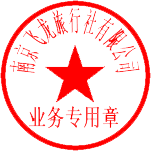 